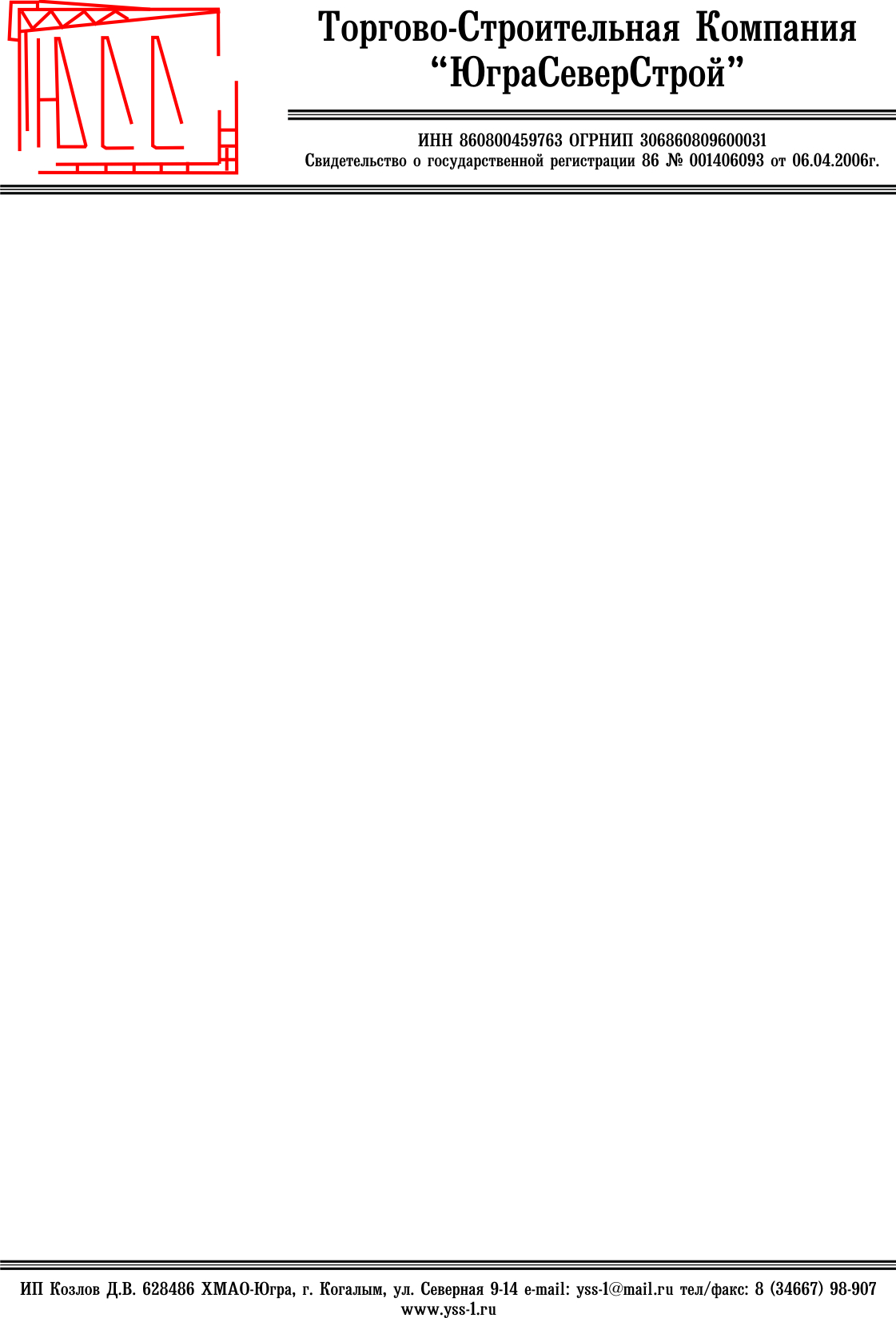  Описание ДомокомплектаКаркасКаркас стен, перекрытий и кровли состоит из нескольких типов C - образных и U - образных  профилей. 
В стойках применяется упрочненная сталь S320GD, в направляющих S250GD.Соединение элементов производится при помощи плоских деталей с предварительно выполненными отверстиями. В качестве крепежа применяются оцинкованные болты и саморезы. Условия эксплуатации: диапазон температур от -50 °С до 70 °С; ветровые районы с I по VII по СНиП 2.01.07-85; снеговые районы с I по VII по СНиП 2.01.07-85.Материалы отделки и заполнения конструкцийКаркас здания позволяет использовать различные фасадные материалы (сайдинг, штукатурка, фасадные панели, керамогранит и т.д.), а также кровельные материалы (гибкая черепица, металлочерепица, цементно-песчаная черепица, профилированный настил, ондулин и т.д.).В качестве утепления здания может служить базальтовае плиты плотностью от 0.25 кг/ м³, эковата, пеностекло, а также возможно использование пенополистиролбетона или пенобетона по системе несъемной опалубки, с наружи ОСБ-3 или СМЛ, изнутри ГКЛО или СМЛ. Для исключения возникновения «мостиков холода» на внешнюю поверхность стены крепится фасадный утеплитель. Внутренние перегородки, полоы и поверхность потолков обшиваются листовыми материалами (Гипсокартон, greenboard, OSB., СМЛ и т.д.).  Все материалы являются НГ и экологически чистыми, энергоэффективность достигается дополнительным утеплением стен, перекрытий и фундамента, что существенно не влияет на себестоимость строения, но позволяет значительно повысить энергосберегающие свойства здания при его эксплуатации. Примечание: комплектация может быть изменена по желанию заказчика в соответствии с заданием на    проектирование.Директор  ТСК «ЮграСеверСтрой»					                          Козлов Д.В.1ФУНДАМЕНТ2 СИЛОВОЙ КАРКАС ЗДАНИЯ СИЛОВОЙ КАРКАС ЗДАНИЯКаркас здания в виде промаркированных  и упакованных конструкций заводского изготовления. √Комплект поэлелементной сборки включает в себя2.1 Стены ( наружные  и внутренние, в т.ч и перегородки) с предусмотренными готовыми 
оконными и дверными проемами.√2.2 Межэтажные перекрытия√2.3 Система стропильных ферм√2.4 Все необходимые метизы, закладные детали√3 ОБУСТРОЙСТВО КАРКАСА  ОБУСТРОЙСТВО КАРКАСА 3.1 Внешняя обшивка наружные стены: фибролитовые плиты  ОСБ-3 9мм. или СМЛ√3.2 Паронепроницаемые и ветро-влагозащитные мембраны√3.3 Утепление наружных стен : базальтовые плиты  t=0,25-150 мм.√3.4 Внутренняя обшивка наружных стен: ГКЛО t=0,9 мм.- 2 слоя√3.5 Внутренние перегородки: листы гипсокартона (по каркасу из оцинкованного 
профиля с заполнением негорючими базальтовыми плитами) √4 ПЕРЕКРЫТИЯ   ПЕРЕКРЫТИЯ  4.1 Панели GENESIS√4.2 Пол верхнего этажа по панелям  GENESIS: ОСБ-3   -  12мм; или СМЛ; или фанера 10мм√4.3 Утепление и звукоизоляция : внутренних  панелей GENESIS  базальтовые плиты, звукоизоляционная прослойка√4.4 Потолок нижнего этажа подшивка по панелям GENESIS: ГКЛО t=0,9 мм  или СМЛ√5 КРОВЛЯ  КРОВЛЯ 5.1 Кровельные  материалы Гибкая черепица или окрашенный профлист√ Доборные элементы для  кровли√ Фибролитовые плиты  ОСБ-3  или СМЛ√5.2 Утепление кровли  Базальтовая  утеплитель √ Паронепроницаемые и ветро-влагозащитные мембраны√6 ЗАПОЛНЕНИЕ ПРОЕМОВ  ЗАПОЛНЕНИЕ ПРОЕМОВ 6.1 Входная дверь - металлическая√6.2 Окна металлопластиковые√7 ФАСАДНЫЕ ОТДЕЛОЧНЫЕ МАТЕРИАЛЫ  ФАСАДНЫЕ ОТДЕЛОЧНЫЕ МАТЕРИАЛЫ 7.1 Отделка фасада по согласованию√7.2 Доборные элементы √7.3 Оцинкованный профиль для обрешетки√7.4 Цоколь √8 ДОКУМЕНТАЦИЯ  ДОКУМЕНТАЦИЯ 8.1 КОМПЛЕКТ ДОКУМЕНТАЦИИ (по согласованию)√